Modulo A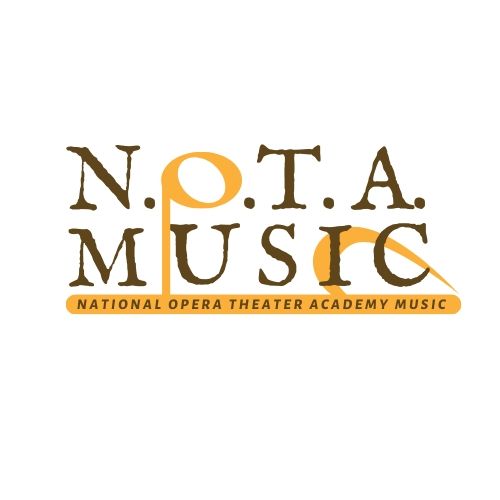            FIRST INTERNAZIONAL COMPOSITION COMPETITION 2021        “Lirica da camera su testi di poeti e scrittori delle case Museo di Romagna”          “ Chamber Composition for Voice and Piano, with poem and texts by poets from Romagna's House Museum”          APPLICATION FORM   FULL NAME (of the composer)        FULL NAME (of the parent or the tutor in case of under-18-year-ol persons)DATE AND PLACE OF BIRTH (of the composer)	NAZIONALITY    ADRESS: STREET/SQUARE	                                                                                                        HOUSE NUMBER    POSTE CODE                                                                              CITY                                                                  COUNTRY      EMAIL ADRESS                                                                          TELEFONE NUMBERThe undersigned declares:To partecipate to the First International Composition Competition “Lirica da camera su testi di poeti e scrittori delle case Museo di Romagna” 2021 editionTo accept the rules of the competitionAll compositions are originals and unpublishedThe undersigned gives his consent for the public performance with no remuneration and for the possible audio and video recording and his sharing and storage. The undersigned gives his consent even for an eventual recording and editorial publication without any right or remuneration for the following composition:Piece 1……………………………………………………………………………………….Piece 2……………………………………………………………………………………….Piece 3……………………………………………………………………………………….The undersigned gives his consent to N.O.T.A MUSIC Association for processing of your personal data as in D. Lgs 196/03- Privacy Code. There must be attached the artistic biografy, a photography of the composer, a copy of the identytity document and the receipt of the registration fee payment.Date 	Signature  	________________________________________    (signature of the composer or the parent in case of under-18-year-old persons)    To sent by email to notamusic.competition@gmail.com